Nombre del Prestador del Servicio Social:  					 Carrera: 		No. De Control 			 Dependencia__________________________________Programa:					 Periodo de Realización: del        de                              al        de 	de 2023.Objetivo:INSTRUCCIONES: Describir ampliamente las actividades realizadas durante el periodo de Servicio SocialRESULTADOS CONCLUSIONES Y RECOMENDACIONES VIDENCIASSello de la Dependencia/EmpresaNota: Este documento deberá ser entregado en el Dpto. de Gestión Tecnológica y Vinculación c.c.p. Expediente prestador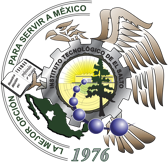                                         Reporte final del prestador de Servicio Social                                        Reporte final del prestador de Servicio SocialNo.ActividadNombre, cargo y firma del Responsable del ProgramaM. G. D. E. ALDO ALEJANDRO LUJÁN ESPINOZAJefe del Dpto.  de Gestión Tecnológica y Vinculación